государственное бюджетное общеобразовательное учреждение Самарской области основная общеобразовательная школа № 4городского округа Отрадный Самарской областиструктурное подразделение детский сад № 9446301, Самарская область, г,о. Отрадный, ул. Гайдара, 32,Телефоны: 8(84661) 2-14-24, 8 (84661)2-44-96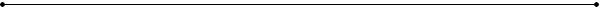          Аналитическая справка по результатам  внутренней системы оценки качества образовательной программы, разработанной и реализующейся в СП ГБОУ ООШ№4 г.о.Отрадный детский сад№92021-2022 учебный год Направления и цели оценочной деятельности в ДОО закрепляет «Положение о внутренней системе оценки качества образования» (утвержденное приказом директора от 17.01.2022 г №10-од, принятое на заседании педагогического    совета протокол № 3 от  17.01.2022 г.). Основание проведения внутренней оценки качества образования (далее - ВСОКО): Приказ директора СП ГБОУ ООШ№4 г.о.Отрадный детский сад№9«Об организации внутренней системы оценки качества образования в СП ГБОУ ООШ№4 г.о.Отрадный Самарской области детский сад№9»Положение «О внутренней системе оценки качества дошкольного образования в СП ГБОУ ООШ№4 г.о.Отрадный Самарской области детский сад№9». Тема: «Соответствие ООП ДО требованиям ФГOC ДО к структуре и соответствие содержания ООП требованиям ФГOC ДО с учетом примерной образовательной программы дошкольного образования». Цель ВСОКО: установление соответствия качества ООП ДО требованиям ФГOC ДО к структуре и соответствие содержания ООП требованиям ФГOC ДО с учетом примерной образовательной программы дошкольного образования в СП детский сад№9. Форма проведения: В качестве источников данных для оценки качества   Основной общеобразовательной программы - образовательной программы дошкольного образования СП детский сад№9 используются: мониторинг; изучение документации; Предметом системы оценки качества образования являются: качество основной общеобразовательной программы - образовательной программы дошкольного образования СП детский сад»9 (далее – Программа). Дата проведения: Процедура внутренней системы оценки качества образования проводилась в период с 01.10.2022г. по 18.10.2022 г. на основании приказа директора ГБОУ ООШ№4. Состав комиссии: Председатель комиссии: Руководитель СП –Е.А.Ковригина. Члены комиссии: и.о. старшего воспитателя – Соболева Л.И.           На основании полученных экспертной группой данных о качестве объекта ВСОКО составлена настоящая аналитическая справка по результатам внутренней системы оценки качества Программы СП ГБОУ ООШ№4 детский сад№9, в которой представлены выводы о качестве Программы, реализуемой в ДОО, условиях  реализации; образовательных результатах воспитанников и соответствие образовательной деятельности потребностям родителей (законных представителей) воспитанников.         Выводы, представленные в настоящей аналитической справке по результатам внутренней системы оценки качества Программы в СП ГБОУ ООШ№4 детский сад№9, являются необходимыми для администрации ДОО в качестве оснований для принятия управленческих решений о возможных направлениях развития СП детский сад№9 а также представляют интерес для работников ДОО, представителей родительской общественности и учреждений и организаций, заинтересованных в управлении качеством образования и развитии системы дошкольного   образования.     Анализ качества основной общеобразовательной программы - образовательной программы дошкольного образования СП детский сад№9. В СП детский сад№9 созданы условия для реализации основной общеобразовательной программы - образовательной программы дошкольного образования СП детский сад№9 в соответствии с Федеральными государственными образовательными стандартами дошкольного образования (ФГОС ДО). Для нормативно-правового обеспечения реализации Программы имеется документация, соответствующая требованиям действующего законодательства, иных нормативно- правовых актов (Устав, локальные акты, лицензия на право осуществления образовательной деятельности, документы, обеспечивающие процесс управления реализацией ООП ДО и др.). Программа разработана в соответствии с: Федеральным законом «Об образовании в Российской Федерации» от 29.12.2012 №273 - ФЗ Федеральным государственным образовательным стандартом дошкольного образования (Приказ № 1155 Министерства образования и науки от 17.10.2013); - СП 2.4.3648-20 «Санитарно-эпидемиологические требования к организациям воспитания и обучения, отдыха и оздоровления детей и молодежи»; Примерной основной общеобразовательной программой дошкольного образования "От рождения до школы" под ред. Н.Е.Вераксы, Т.С.Комаровой, М.А.Васильевой в соответствии с ФГОСАдаптированная образовательная программа для детей с ограниченными возможностями здоровья (АООП ДО):СанПиН 1.2.3685-21 «Гигиенические нормативы и требования к обеспечению безопасности и (или) безвредности для человека факторов среды обитания»;«Порядком организации и осуществления образовательной деятельности по основным общеобразовательным программам - образовательным программам дошкольного образования» (приказ Министерства просвещения РФ от 31 июля 2020 года №373 г. Москва); Постановлением Правительства Российской Федерации «Об осуществлении мониторинга системы образования» от 05.08.2013 № 662; В части, формируемой участниками образовательных отношений: перспективным планированием по нравственно – патриотическому воспитанию  дошкольников («Я-ты-мы» Р.Б. Стеркина О.Л. Князева И.Н. Авдеева);перспективным планированием по ОБЖ («Основы безопасности жизнедеятельности», Р.Б. Стеркина О.Л. Князева И.Н. Авдеева);перспективным планированием по развитию речи (Программа развития речи детей дошкольного возраста, Ушакова О.С.);перспективным 	планированием 	по 	экологическому 	воспитанию («Формирование начал экологической культуры», Николаева С.Н.);перспективным 	планированием 	по 	познавательному 	развитию («Здравствуй мир», А.А.Вахрушев);перспективным планированием по физическому развитию («Мяч – моя любимая игрушка», Н.В. Полтавцева); перспективным 	планированием 	по 	физическому 	развитию (Физическая культура из программы «Из детства  в отрочество», Т.Н. Доронова); перспективным планированием по художественно-эстетическому развитию детей (авторская методика «Природа и художник» Т.А. Копцева)перспективным планированием по художественно-эстетическому развитию детей (программа «Ритмическая мозаика», А.И. Буренина);перспективным планированием по методическому пособию «Программа логопедической работы по преодолению ОНР Т.Б. Филичева, Г.В. Чиркина». Объем обязательной части Программы и части, формируемой участниками образовательного процесса, соответствует требованиям к объёму и содержанию ООП ДО, отражает специфику условий осуществления образовательного  процесса, а также включает время, отведенное на взаимодействие с семьями детей по реализации основной общеобразовательной программы - образовательной программы дошкольного образования. Обязательная часть Программы составляет не менее 60 % объема. Программа направлена на развитие самостоятельности, познавательной и коммуникативной  активности, социальной уверенности и ценностных ориентаций, определяющих поведение, деятельность и отношение ребенка к  миру.         Программа разработана для образования и развития детей в возрасте от 2 до 7 лет в группах обще развивающей направленности.        Разделение на возрастные группы осуществляется в соответствии с закономерностями психического развития ребенка, имеющими в целом сходные характеристики, и позволяет более эффективно решать задачи по реализации Программы.       Программа реализуется в совместной деятельности взрослого и детей и самостоятельной деятельности детей не только в рамках образовательной деятельности, но и при проведении режимных моментов в соответствии со спецификой дошкольного образования; построение образовательного процесса происходит на адекватных возрасту формах работы с детьми (ведущая - игра). Наряду с образовательными задачами педагоги решают задачи воспитания, развития в ходе совместной с детьми игровой, коммуникативной, трудовой, познавательно-исследовательской, продуктивной, музыкально-художественной деятельности, в ходе режимных моментов; во время самостоятельной деятельности детей; во взаимодействии с семьями воспитанников.        Целевая направленность, содержательный и организационный компонент Программы в части, формируемой участниками образовательных отношений, разработаны в соответствии с изучением спроса на образовательные услуги со стороны потребителей и в соответствии со спецификой национальных, социо-культурных и иных условий, в которых осуществляется образовательная деятельность. Целевая направленность, содержательный и организационный компонент ООП ДО разработаны на основе учета потребностей и возможностей всех участников образовательных отношений.          Основной целью работы ДОО является достижение высокого качества образовательных услуг за счет совершенствования ресурсного обеспечения образовательного процесса (повышение профессиональной компетентности педагогов ДОО, укрепление межведомственных связей учреждения, совершенствование предметно-развивающей среды, организации образовательного процесса в режиме развития).       Система управления в ДОО обеспечивает оптимальное сочетание традиционных и современных тенденций: программирование деятельности ДОО в режиме  развития, обеспечение инновационного процесса, комплексное сопровождение развития участников образовательной деятельности, что позволяет эффективно организовать образовательное пространство ДОО.         Образовательная деятельность в ДОО в группах общеразвивающей направленности осуществляется по основной общеобразовательной программе - образовательной программе дошкольного образования СП детский сад№9. Программа определяет содержание и организацию образовательного процесса для детей дошкольного возраста и направлена на формирование общей культуры, развитие физических, интеллектуальных и личностных качеств, формирование предпосылок учебной деятельности, обеспечивающих социальную успешность, сохранение и укрепление здоровья детей дошкольного возраста.                               Содержание Программы определено совокупностью образовательных областей, которые обеспечивают разностороннее развитие детей с учетом их возрастных и индивидуальных особенностей по пяти основным направлениям: физическому, социально - личностному, познавательному, речевому и художественно-эстетическому развитию.           Структура образовательного процесса ДОО содержит такие компоненты: - непрерывная образовательная деятельность (использование термина «непрерывная образовательная деятельность» обусловлено формулировками  СанПиН); образовательная деятельность в режимных моментах; самостоятельная деятельность детей; образовательная деятельность в семье.          Непрерывная образовательная деятельность реализуется в совместной деятельности взрослого и ребенка в ходе различных форм детской деятельности (игровой, двигательной, познавательно-исследовательской, коммуникативной, продуктивной, музыкально-художественной, трудовой, а также чтения художественной литературы) или их интеграцию.         Непрерывная образовательная деятельность организуется и проводится педагогами в соответствии с основной общеобразовательной программой - образовательной программой дошкольного образования СП ГБОУ ООШ№4 детский сащд№9. Занятия проводятся с детьми всех возрастных групп детского сада. В режиме дня каждой группы определяется время проведения занятий в соответствии с «Санитарно - эпидемиологическими требованиями к организации образовательного процесса». В зависимости от возраста детей, педагогической цели, материально-технического обеспечения группы, профессионального мастерства педагога они могут быть организованы фронтально, подгруппами или индивидуально.        Программа нацелена на целостное развитие детей всех категорий в период до школы как субъекта посильных дошкольнику видов деятельности.        Содержательные связи между разными разделами программы позволяют педагогу интегрировать образовательное содержание при решении задач. Интегративный подход дает возможность развивать в единстве познавательную, эмоциональную и практическую сферы личности ребенка. От педагога требуется развитая педагогическая рефлексия, способность строить педагогический процесс по модели субъект-субъектного взаимодействия с ребенком на основе педагогической диагностики. В осуществлении индивидуально-дифференцированного подхода к детям воспитателю помогают краткие характеристики особенностей развития детей раннего и дошкольного возраста.        Программа СП детский сад»9 является открытым документом, что позволяет ежегодно вносить необходимые коррективы.       Уровень развития детей анализируется по итогам педагогической диагностики по методике Н.В.Верещагиной . Формы проведения диагностики: диагностические занятия (по каждому разделу)диагностические срезы;наблюдения.Разработаны диагностические карты освоения образовательной программы дошкольного образования ДОО в каждой возрастной группе. Карты включают анализ уровня развития целевых ориентиров детского развития и качества освоения образовательных областей.Выводы и предложения: Основная общеобразовательная программа- образовательная программа дошкольного образования СП ГБОУ ООШ№4 детский сад№9 соответствует требованиям ФГОС ДО к структуре и содержанию ООП ДО. Оформить ссылку на оценочные материалы в соответствии со ст.2 пункт 9 Федеральным законом « Об образовании в Российской Федерации».Эксперты:_______________________Е.А.Ковригина_______________________Л.И.Соболева